       Об  утверждении Перечня земельных       участков, предназначенных для предоставления       многодетным семьям в собственность бесплатноВ целях реализации статьи 4 Закона Чувашской Республики от 01.04.2011 № 10  «О предоставлении земельных участков многодетным семьям в Чувашской Республике»  и на основании Порядка предоставления в собственность бесплатно многодетным семьям земельных участков, находящихся в муниципальной собственности Вурнарского района Чувашской Республики, утвержденного решением Вурнарского районного Собрания депутатов Чувашской Республики от 14.04.2011 № 7/3,  администрация Вурнарского района Чувашской Республики п о с т а н о в л я е т:Утвердить прилагаемый Перечень земельных участков, предназначенных для предоставления многодетным семьям в собственность бесплатно, согласно приложению к настоящему постановлению.Глава администрации			                                              	      Л.Г. НиколаевАргичева М.С.2-68-92Приложение                   Утвержденпостановлениемадминистрации Вурнарского района Чувашской Республики№ 203 от 05.04.2019П Е Р Е Ч Е Н Ьземельных участков,  предназначенных  для предоставления многодетным семьямв собственность бесплатно Чăваш РеспубликиВăрнар районĕнадминистрацийĕЙЫШӐНУ05.04.2019 ҫ. № 203Вăрнар поселокĕ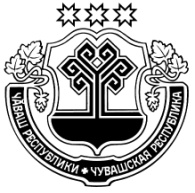 Чувашская РеспубликаАдминистрацияВурнарского районаПОСТАНОВЛЕНИЕ05.04.2019 г. № 203п. Вурнары№п/пАдресКадастровый номерПлощадь,кв.м.Вид разрешенного использованияЧувашская Республика-Чувашия, р-нВурнарский, Алгазинское сельское поселение21:09:160201:6229937Для ведения личного подсобного хозяйства